Midlothian 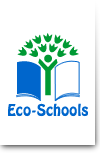 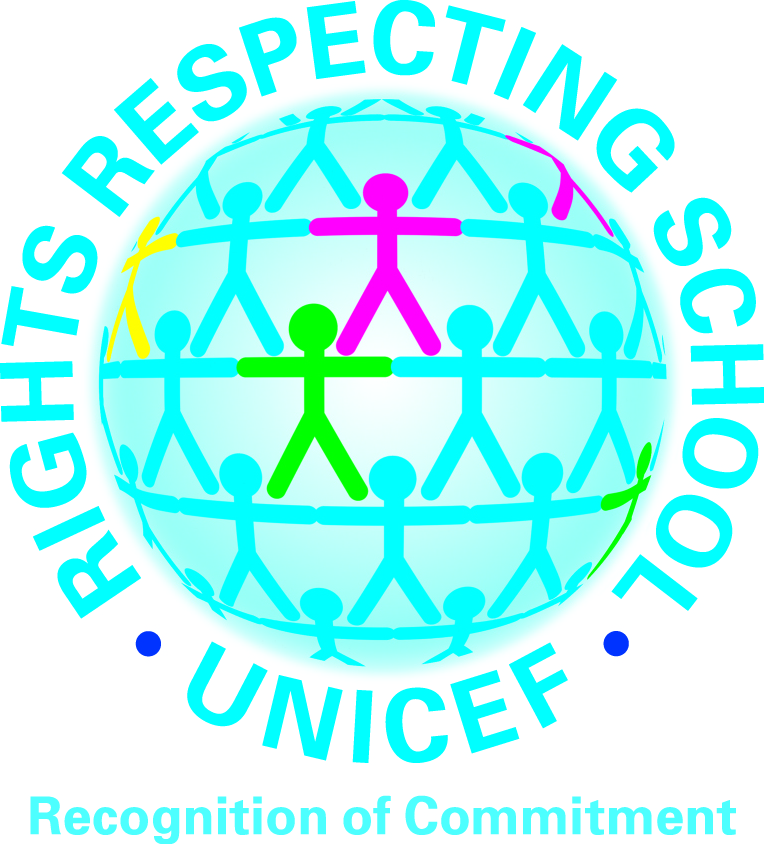 										21st September 2016 Dear Parents/CarersPARENT COUNCIL INTRODUCTIONMy name is Colin Wilkinson and I was elected as Chair of the Parent Council before the summer holiday.  I’ll give you a bit of background on me and will start by telling you that I’m not from Bonnyrigg originally but have lived here for around 11 years.  I have 3 daughters – 2 of whom are still at Bonnyrigg PS and 1 who is now at Lasswade HS (after going through P1-P7 at this school)I work for 1825 Financial Planning (part of the Standard Life Group) as a Learning and Development Manager; my job is to train, develop and coach Financial Advisers.I’m looking forward to working with the school and to help us get the best out of this I’d like to get a big turnout at the Parent Council meetings this year – I’m particularly keen to hear from other parents who would like to take an active role on the Parent Council (there may still be roles to fill).I’ve booked Parent Council Meetings for the following dates:-Tuesday 27th September 2016 at 6.45 pm.Tuesday 8th November 2016 at 6.45 pm.Tuesday 24th January 2017 at 6.45 pm . Tuesday 7th March 2017 at 6.45 pm.Tuesday 25th April 2017 at 6.45 pm.Tuesday 6th June 2017 at 6.45 pm.It’d be great to hear from you if you have any questions.  I can be contacted at – Bonnyriggpsparentcouncil@hotmail.comMrs Jennifer AllisonHEAD TEACHERTelephone: 0131 271 4570Email: bonnyrigg_ps@midlothian.gov.uk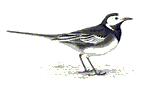 BONNYRIGG PRIMARY SCHOOLCOCKPEN ROAD
BONNYRIGG
MIDLOTHIAN
EH19 3HR